Zajęcia rozwijające komunikowanie się 01.04-30.04.2020EmocjePrzypatrz się uważnie dzieciom. Niektóre z nich są szczęśliwe, inne smutne. Przyporządkuj emocje do odpowiednich min.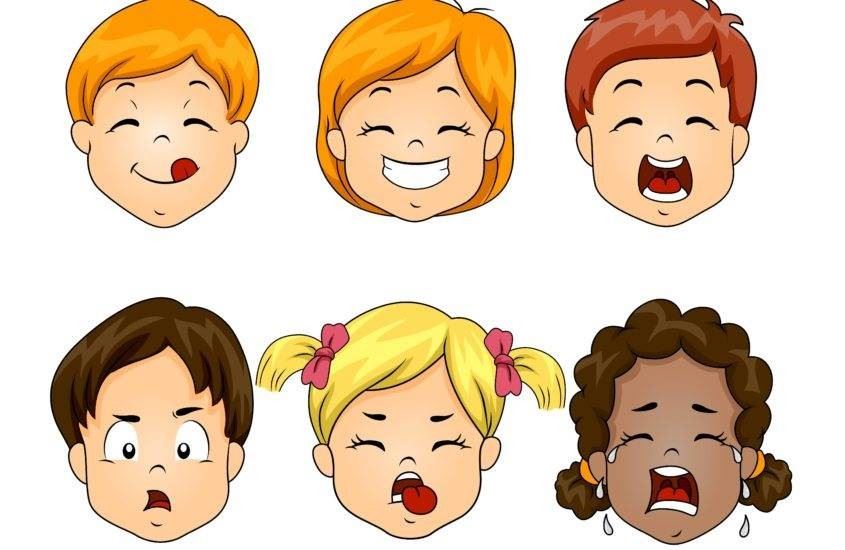 szczęśliwa     zadowolony     zdziwiony   kapryśna  nie szczęśliwa    złyRestauracja Wyobraź sobie, że idziesz do restauracji. Pomyśl co przedstawiają poniższe piktogramy. Spróbuj je podpisać. 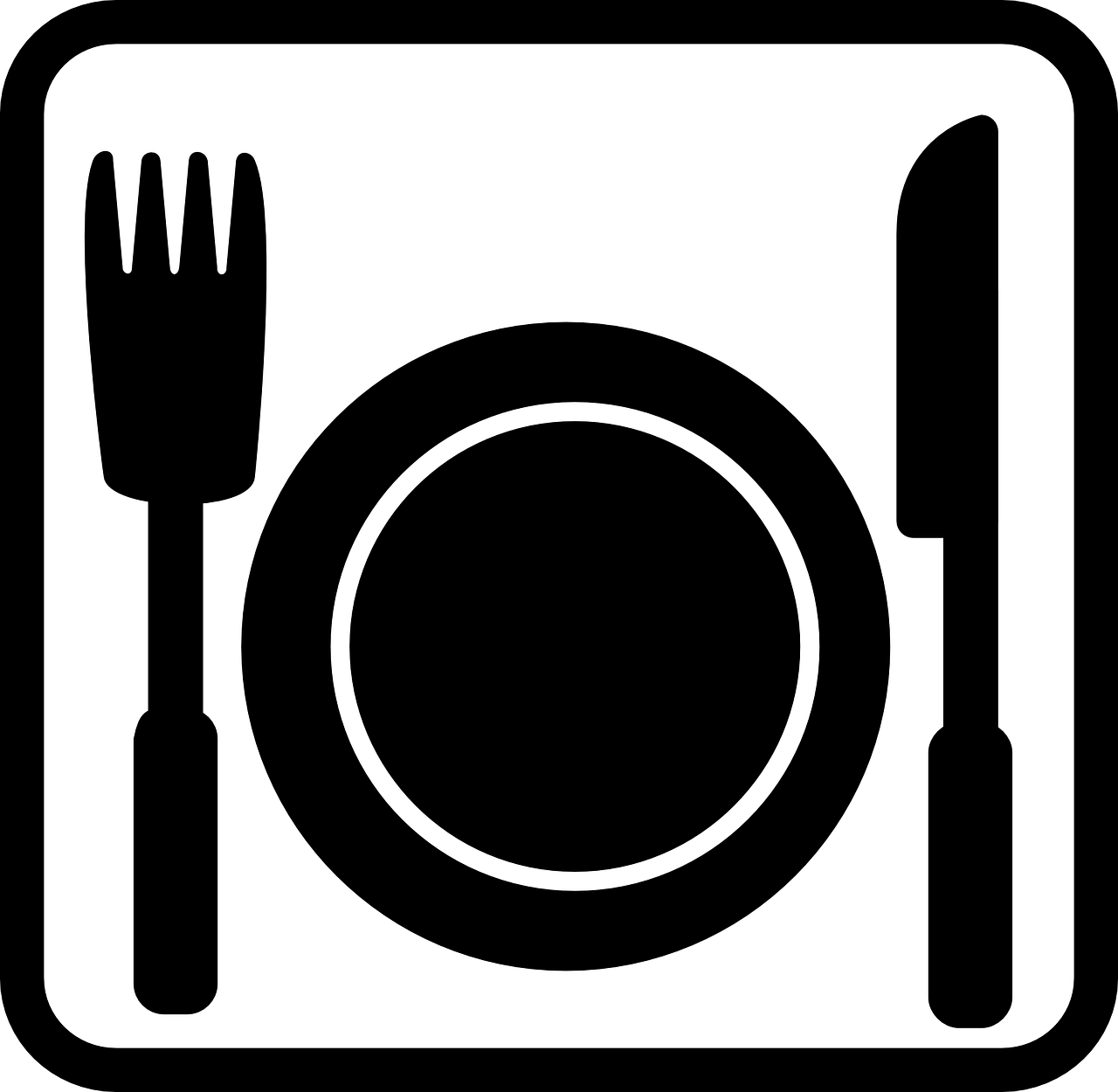 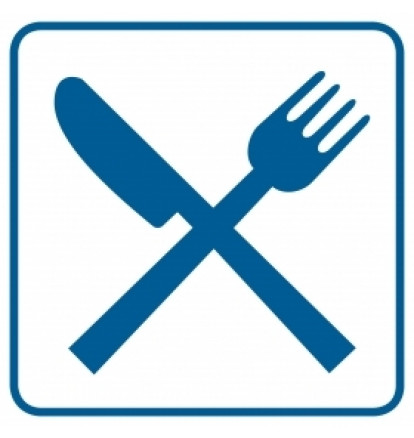 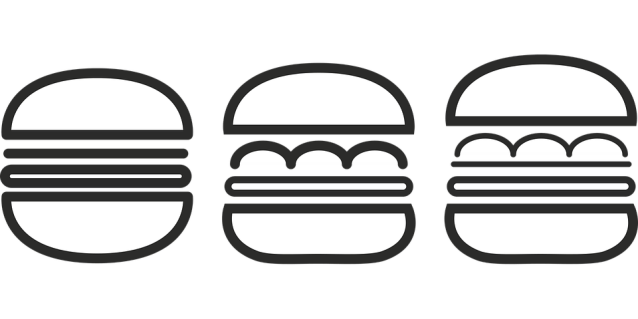 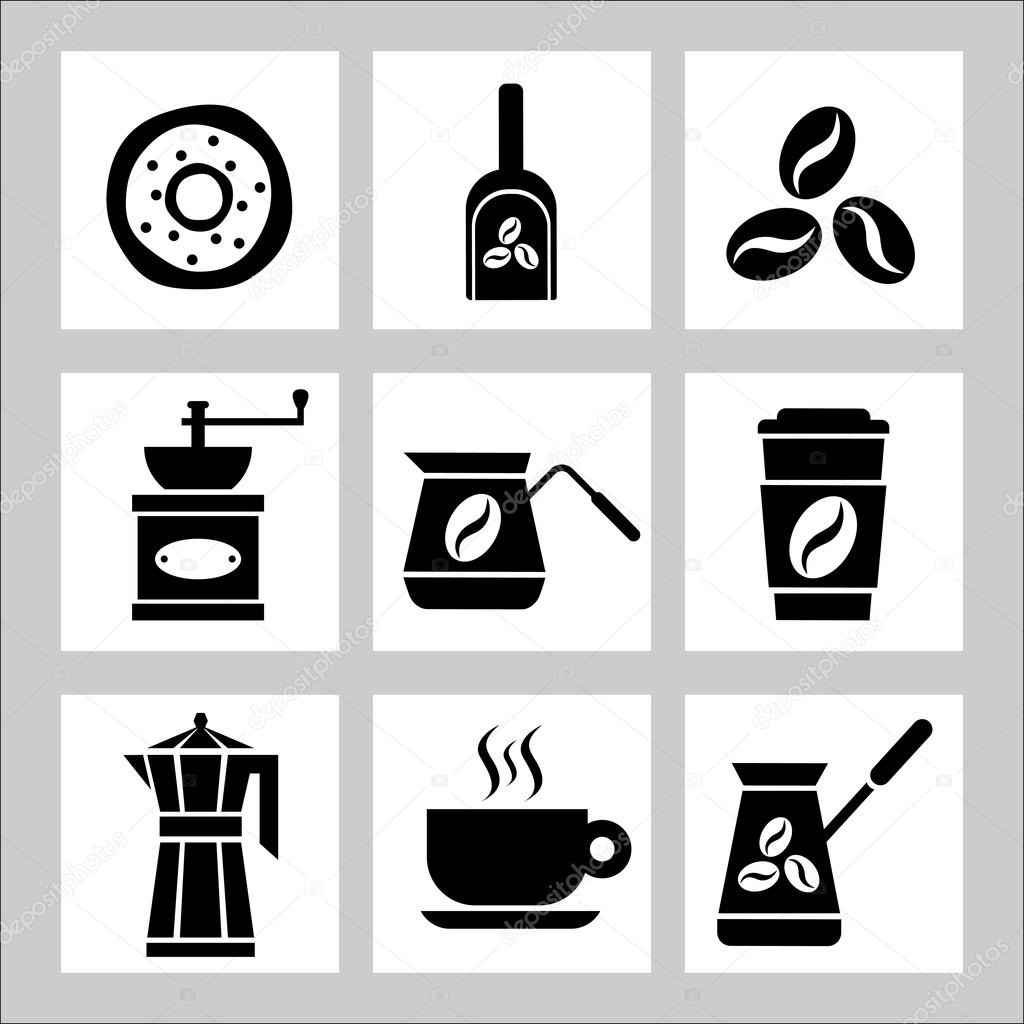 